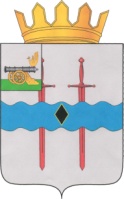 АДМИНИСТРАЦИЯ   МУНИЦИПАЛЬНОГО ОБРАЗОВАНИЯ«КАРДЫМОВСКИЙ РАЙОН» СМОЛЕНСКОЙ ОБЛАСТИПОСТАНОВЛЕНИЕ от 28.07.2023  № 00443О внесении изменения в список граждан, имеющих трех и более детей, претендующих на получение земельного участка в собственность бесплатно для индивидуального жилищного строительства на территории муниципального образования Кардымовского городского поселения Кардымовского района Смоленской областиАдминистрация муниципального образования «Кардымовский район» Смоленской областипостановляет:1. Внести изменение в список граждан, имеющих трех и более детей,  претендующих на получение земельного участка в собственность бесплатно для индивидуального жилищного строительства на территории муниципального образования Кардымовского городского поселения Кардымовского района Смоленской области, утвержденный постановлением Администрации муниципального образования «Кардымовский район» Смоленской области от 11.07.2018 № 00527 «Об утверждении списков граждан, имеющих трех и более детей, претендующих на получение земельного участка в собственность бесплатно для индивидуального жилищного строительства» (в редакции постановлений Администрации муниципального образования «Кардымовский район» Смоленской области от 27.07.2018 № 00572, от 12.09.2018 № 00677,  от 26.09.2018 № 00704, от 14.11.2018 № 00834, от 23.11.2018 № 00865, от 11.12.2018 № 00917, от 22.01.2019 № 00024, от 08.02.2019 № 00074, от 05.03.2019 № 00127, от 25.03.2019 № 00182, от 01.08.2019 № 00476, от 25.09.2019 № 00588, от 28.10.2019 № 00681, от 13.11.2019 № 00731, от 19.11.2019 № 00755, от 03.12.2019 № 00784, от 19.12.2019 № 00839, от 15.01.2020 № 00006, от 29.01.2020 № 00034, от 11.02.2020 №00081, от 06.03.2020 №00165, от 25.03.2020 №00201, от 27.07.2020 №00432, 02.10.2020 №00578, 29.10.2020 №00631, от 30.01.2021 № 00030, от 25.03.2021 № 00159, от 31.05.2021 № 00294, от 13.09.2021 № 00468, от 16.02.2022 № 00093, от 29.04.2022 № 00298, от 26.07.2022 № 00515, от 06.12.2022 № 00774, от 14.12.2022 № 00801, от 10.02.2023 № 00069), изложив  его в новой редакции (прилагается).2. Опубликовать настоящее постановление в газете «Знамя труда» - Кардымово» и разместить на официальном сайте Администрации муниципального образования «Кардымовский район» Смоленской области в информационно-телекоммуникационной сети «Интернет».Приложениек постановлению Администрации муниципального образования «Кардымовский район» Смоленской области (в редакции постановлений Администрации муниципального образования «Кардымовский район» Смоленской области от 27.07.2018 № 00572, от 12.09.2018 № 00677, от 26.09.2018 № 00704, от 14.11.2018 № 00834, от 23.11.2018 № 00865, от 11.12.2018 № 00917, от 22.01.2019 № 00024, от 08.02.2019 № 00074, от 05.03.2019 № 00127, от 25.03.2019 № 00182, от 01.08.2019 № 00476, от 25.09.2019 № 00588, от 28.10.2019 № 00681, от 13.11.2019 № 00731, от 19.11.2019 № 00755, от 03.12.2019 № 00784, от 19.12.2019 № 00839, от 15.01.2020 № 00006, от 29.01.2020 № 00034, от 11.02.2020 №00081, от 06.03.2020 №00165, от 25.03.2020 №00201, от 27.07.2020 №00432, 02.10.2020 №00578, 29.10.2020 №00631, от 30.01.2021 № 00030, от 25.03.2021 № 00159, от 31.05.2021 № 00294, от 13.09.2021 № 00468, от 16.02.2022 № 00093, от 29.04.2022 № 00298, от 26.07.2022 № 00515, от 06.12.2022 № 00774, от 14.12.2022 № 00801, от 10.02.2023 № 00069 от 28.07.2023 №00443)  СПИСОКграждан, имеющих трех и более детей,  претендующих на получение земельного участка в собственность бесплатно для индивидуального жилищного строительства на территории муниципального образования Кардымовского городского поселения Кардымовского района Смоленской областиГлава муниципального образования «Кардымовский район» Смоленской областиО.М. Смоляков№ п/пДата и время принятия заявленияФамилия, имя, отчество25.08.2016, 1015Блинкова Татьяна Владимировна30.08.2016, 0930Павловская Елена Константиновна25.12.2018, 1410Гриб Анастасия Анатольевна27.02.2019, 1130Рожкова Анна Викторовна24.07.2019, 1430Муравлева Мария Михайловна05.12.2019, 1130Осипова Александра Михайловна29.01.2020, 0900Шамбикова Оксана Васильевна04.02.2020, 1500Гусарова Алеся Александровна07.09.2020, 1430Ливицкая Галина Николаевна13.10.2020, 1500Леонова Наталья Григорьевна04.03.2021, 1400Шибинникова Вероника Федоровна19.08.2021, 1440Ермошина Людмила Владимировна18.07.2023, 1245Новохатская Яна Вячеславовна